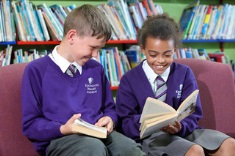 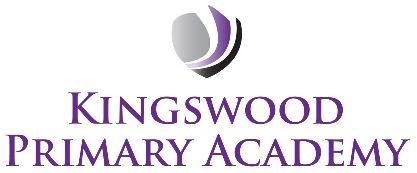 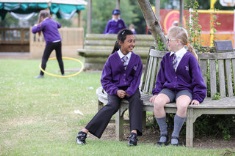 Parent survey results – 2020-2021IntroductionEach year we seek the views of the parents and carers at Kingswood Primary Academy about various aspects of our work.  The outcomes below are the parents and carers perceptions of the different questions asked.   This helps us to better understand the work of our academy, what we do well and the areas we need to improve from the perspective of the parents.  This information is used in conjunction with the Pupil Attitude Survey and internal monitoring and evaluation that the leadership of the academy undertakes.   We will ensure that the outcomes with required improvement are used to shape updates to the academy development plan so that we can do things better from the parents and carers perspective.Overall outcomes             (65 responses)What are we doing to improve?Support for pupils with specific needsNSPCC Safer Internet workshops for parents, carers and pupilsCelebrating diversityParental engagement activitiesUpdated websiteIncreased use of Twitter, Facebook and TeamsTexts to parentsRecruitment of experienced staffFurther improvements planned:Curriculum developmentTeacher development activitiesAs always, we appreciate your views and welcome visits to the academy at any time if you have a concern or worry that you wish to share.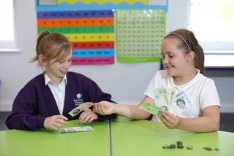 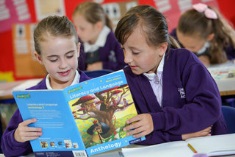 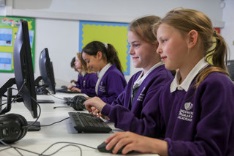 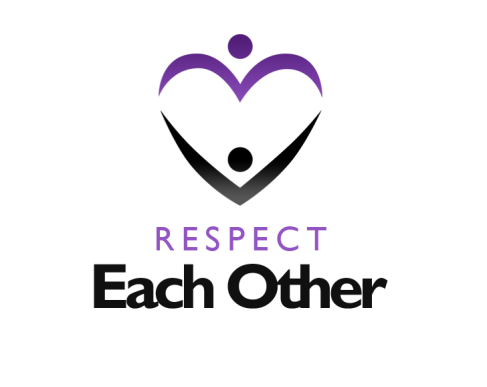 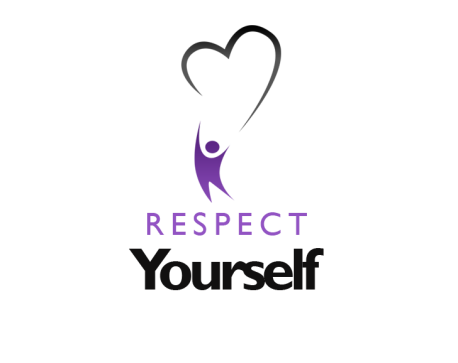 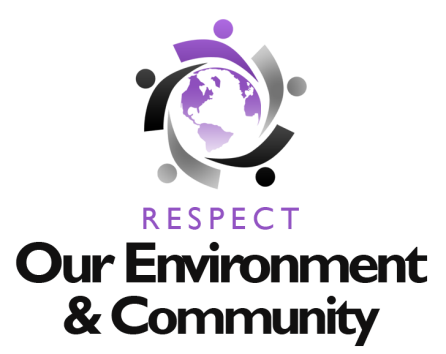 No.QuestionsOct 201My child feels safe at this school.98%2My child is making good progress at this school.100%3My child enjoys the creative curriculum and is motivated by it.100%4This school meets my child’s particular needs.98%5This school ensures my child is well looked after.98%6My child is taught well at this school.100%7This school helps my child to develop skills in communication, reading, writing and mathematics.100%8There is a good standard of behaviour at this school.95%9This school deals with any cases of bullying effectively. (Bullying includes persistent name-calling, cyber, racist and homophobic bullying).98%10This school responds well to my concerns and is approachable.97%11This school keeps me well informed and communicates with me effectively (e.g. newsletters, text service, curriculum newsletters, website)98%12I know how well my child is doing at school (Through parent evenings, end of year reports, informal talks with teachers)100%13This school communicates how important it is for the children to have good attendance.  I am well informed about my child’s attendance.100%14I would recommend this school to another parent. 97%